Как могут ониПод землёю растиИ скучную жизньПод землёю вести?Их в тёмную норуЗапрятала мать,Она не пускаетИх днём погулять.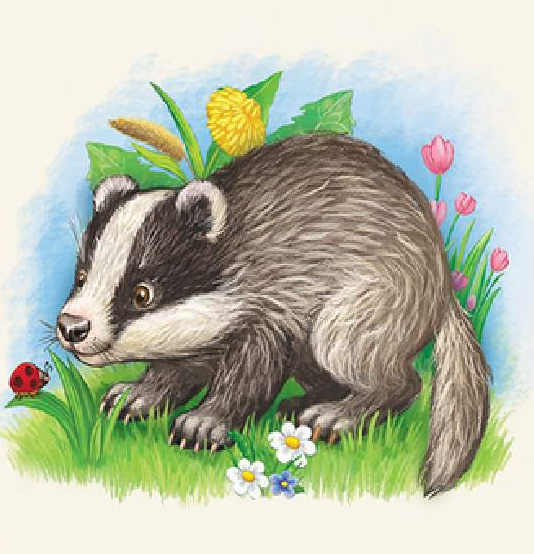 Охотники частоБывают в лесу,Охотники бьютБарсука и лису.Им только бы зверяПушного поймать!За малых детейБеспокоится мать.Она не уступитОхотникам их,Красивых, пушистыхЛюбимцев своих.Она бережёт ихВ глубокой норе,Она их выноситГулять на заре.Хохлатые дятлыНа ёлках стучат.В зубах барсучихаНесёт барсучат.И утренним воздухомДышат они.Заснут на припёкеПроснутся в тени.Высокое солнышкоСушит росу.Становится тихоИ душно в лесу.Лежат барсучатаНа солнце, ворчат.Домой барсучихаНесёт барсучат.В горячие полдниИюльской жарыЧто может быть лучшеПрохладной норы?